VOCABULAIRE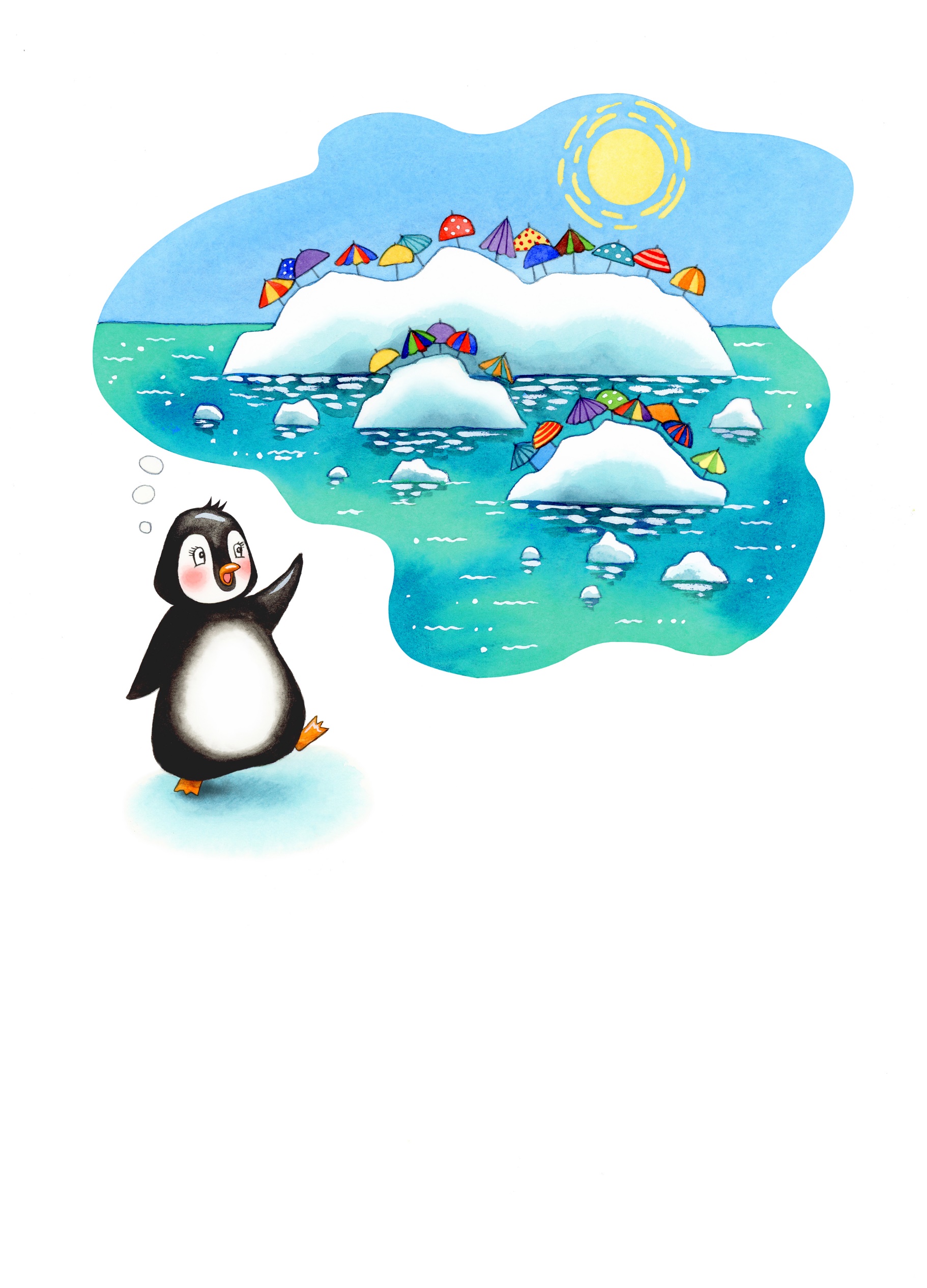 Associez les mots suivantes avec les  éléments dans l’illustration ci-dessus:pingüino			casquete polar				marsol				parasol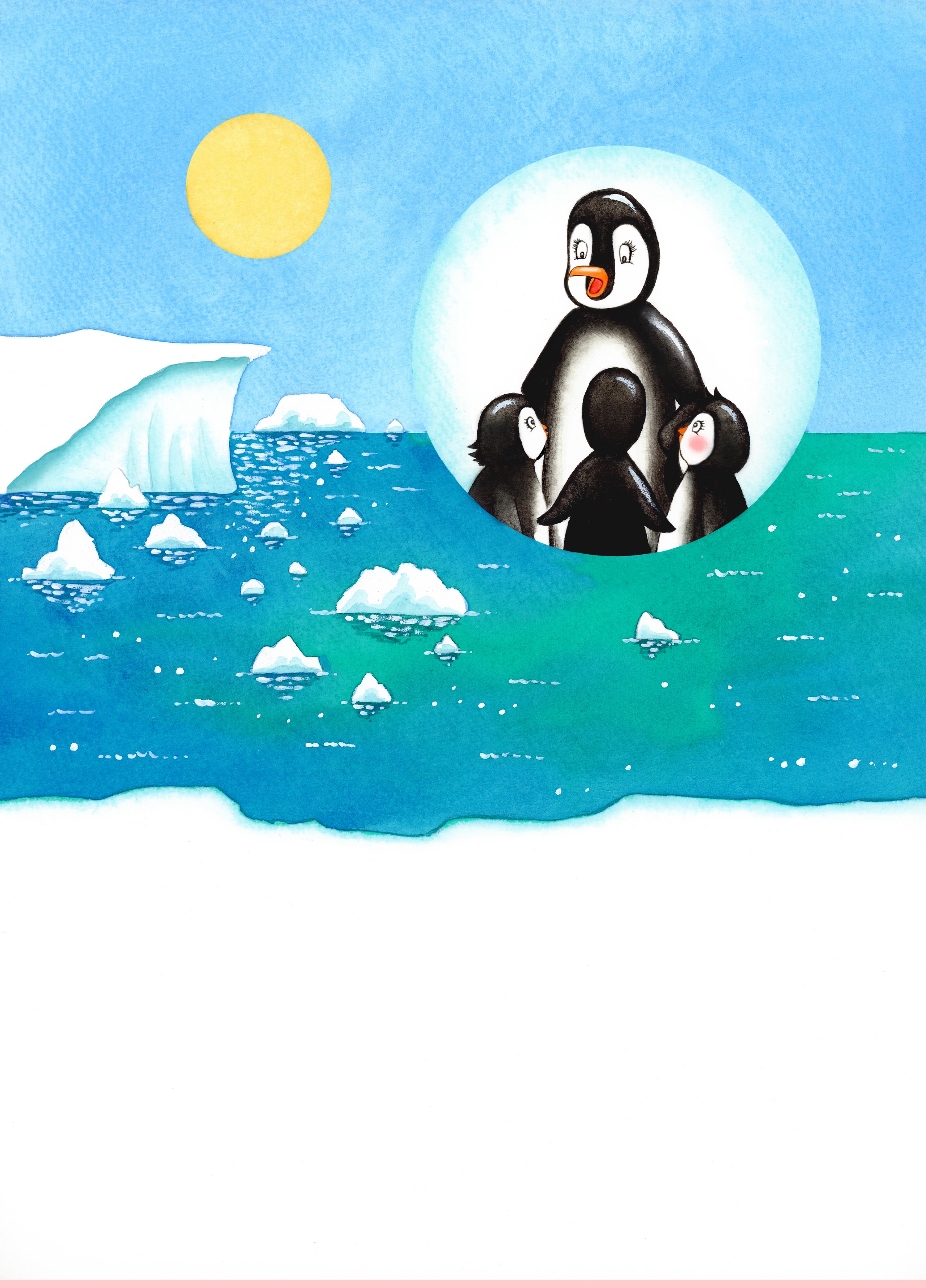 COMPREHENSIÓN DE LECTURE – Page 3Après avoir lu cette page, peux-tu répondre aux questions suivantes:C’est quoi la calotte glaciaire ? Peux-tu en indiquer une dans l’ilustration?Tu sais ce que c’est le changement climatique ? Sinon, peux-tu demander à un adulte de te l’expliquer?Peux-tu investiguer les causes du changement climatique?Pourquoi est-ce qu’il est dangéreux pour Penny et se samis s’il y a des bouts de glace qui se sont fondus au bord des calottes glaciaires?FEUILLE DE DESSINPeux-tu dessiner tu illustration préférée de Penny Aide À Protéger Le Calotte Glaciaire ?FEUILLE D’ÉCRITUREPeux-tu écrire quelque chose sur ta partie préférée dePenny Aide À Protéger Les Calottes Glaciaires?